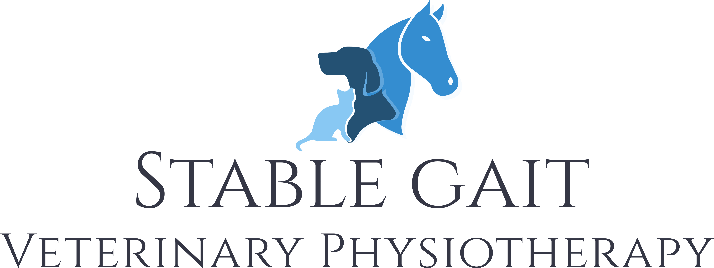 Veterinary Physiotherapy consent and Referral formTo be completed by your Veterinary PracticeAnimal Details:Client Details:Veterinary Practice Details:General Health Details: Reason for Referral: Additional Information: DECLARATION:This animal is a patient under the care of DR……………………………………… and has received a full examination and health check prior to referral. It is of my opinion that this patient is fit to receive veterinary physiotherapy – including assessment, treatment and / or remedial exercise. I authorise Rosie Smith owner of Stable Gait Veterinary Physiotherapy to conduct physiotherapy and / or remedial exercise as required, in conjunction with any ongoing, prescribed veterinary treatment. Practice Stamp:Name: D.O.B and Current age:Breed: Insured:  Y / NSex:    M / FInsurance company name:Full Name: Home Contact Number:Address: Postcode:Mobile Number:Address: Postcode:Email Address:Practice Name: Name of Referring Surgeon:Practice Address: Contact Number:Practice Address: Email Address:Postcode:Fax:Neutered/ Spayed:   Y / N Microchipped: Y / NVaccinations: Date last received: Wormers / Parasitic Treatments last given:Vaccinations: Date last received: Current Weight: Body Condition Score:Formal Veterinary Diagnosis:Date of veterinary visit:Affected Limb(s)/ Body part(s):Clinical Presentation: (Including: Locomotion / Atrophy / Pain / Neurological deficits/ Wounds)Previous Conditions:Date of incident / presented symptoms:Onset of condition- Sudden / Degenerative? Clinical Presentation: (Including: Locomotion / Atrophy / Pain / Neurological deficits/ Wounds)Previous Conditions:Diagnostics Performed: Diagnostic Findings: Surgery Performed: Y / N Name of Surgical Procedure: Date Performed: Medications: (Including Dosage) Advice given to owner: Follow up appointment dates: Special Requirements for Physiotherapy: (Advised techniques & home care requirements)Special Requirements for Physiotherapy: (Advised techniques & home care requirements)Signed: Name:Signed: Date: